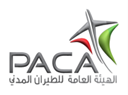 DGCAR Air Navigation Safety Department (ANSD)Form 171-0Application for Aeronautical TelecommunicationService Provider Documentation ChecklistDate (yyyy/mm/dd)                                        →Date (yyyy/mm/dd)                                        →Indicate if you are applying for Initial or Renewal CertificateIndicate if you are applying for Initial or Renewal CertificateIndicate if you are applying for Initial or Renewal CertificateInitial:Renewal:If renewal, previousexpire date (yyyy/mm/dd):List units and/or facilities to be included on certificate(if needed for additional units/facilities, attach a continuation sheet)List units and/or facilities to be included on certificate(if needed for additional units/facilities, attach a continuation sheet)List units and/or facilities to be included on certificate(if needed for additional units/facilities, attach a continuation sheet)Unit/Facility Name and TypeUnit/Facility Name and TypeUnit/Facility LocationChecklist of Required Documentation for Initial CertificateChecklist of Required Documentation for Initial CertificateForm 171-0 and Form 171-1Proof of application fee payment*Letter of Request from the service provider's Chief Executive to DGCARApplicant's Manual of OperationsSafety Management System (SMS) manualQuality Management System (QMS) manualOther documents as may be requested by DGCARChecklist of Required Documentation for Renewal CertificateChecklist of Required Documentation for Renewal CertificateForm 171-0 and Form 171-1Letter of Request from the service provider's Chief Executive to DGCAROther documents as may be requested by DGCARApplicant Remarks and/or QuestionsApplicant Remarks and/or Questions